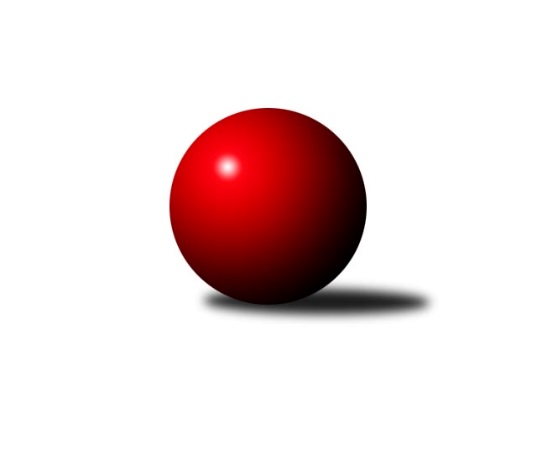 Č.1Ročník 2023/2024	16.7.2024 OP Strakonice a Písek 2023/2024Statistika 1. kolaTabulka družstev:		družstvo	záp	výh	rem	proh	skore	sety	průměr	body	plné	dorážka	chyby	1.	TJ Blatná D	1	1	0	0	8.0 : 0.0 	(11.0 : 1.0)	2626	2	1773	853	41	2.	TJ Fezko Strakonice B	1	1	0	0	7.0 : 1.0 	(8.5 : 3.5)	2419	2	1682	737	57	3.	TJ Fezko Strakonice C	1	0	0	1	1.0 : 7.0 	(3.5 : 8.5)	2160	0	1552	608	78	4.	TJ Sokol Písek B	1	0	0	1	0.0 : 8.0 	(1.0 : 11.0)	2378	0	1727	651	70Tabulka doma:		družstvo	záp	výh	rem	proh	skore	sety	průměr	body	maximum	minimum	1.	TJ Blatná D	1	1	0	0	8.0 : 0.0 	(11.0 : 1.0)	2626	2	2626	2626	2.	TJ Fezko Strakonice B	1	1	0	0	7.0 : 1.0 	(8.5 : 3.5)	2419	2	2419	2419	3.	TJ Fezko Strakonice C	0	0	0	0	0.0 : 0.0 	(0.0 : 0.0)	0	0	0	0	4.	TJ Sokol Písek B	0	0	0	0	0.0 : 0.0 	(0.0 : 0.0)	0	0	0	0Tabulka venku:		družstvo	záp	výh	rem	proh	skore	sety	průměr	body	maximum	minimum	1.	TJ Blatná D	0	0	0	0	0.0 : 0.0 	(0.0 : 0.0)	0	0	0	0	2.	TJ Fezko Strakonice B	0	0	0	0	0.0 : 0.0 	(0.0 : 0.0)	0	0	0	0	3.	TJ Fezko Strakonice C	1	0	0	1	1.0 : 7.0 	(3.5 : 8.5)	2160	0	2160	2160	4.	TJ Sokol Písek B	1	0	0	1	0.0 : 8.0 	(1.0 : 11.0)	2378	0	2378	2378Tabulka podzimní části:		družstvo	záp	výh	rem	proh	skore	sety	průměr	body	doma	venku	1.	TJ Blatná D	1	1	0	0	8.0 : 0.0 	(11.0 : 1.0)	2626	2 	1 	0 	0 	0 	0 	0	2.	TJ Fezko Strakonice B	1	1	0	0	7.0 : 1.0 	(8.5 : 3.5)	2419	2 	1 	0 	0 	0 	0 	0	3.	TJ Fezko Strakonice C	1	0	0	1	1.0 : 7.0 	(3.5 : 8.5)	2160	0 	0 	0 	0 	0 	0 	1	4.	TJ Sokol Písek B	1	0	0	1	0.0 : 8.0 	(1.0 : 11.0)	2378	0 	0 	0 	0 	0 	0 	1Tabulka jarní části:		družstvo	záp	výh	rem	proh	skore	sety	průměr	body	doma	venku	1.	TJ Fezko Strakonice C	0	0	0	0	0.0 : 0.0 	(0.0 : 0.0)	0	0 	0 	0 	0 	0 	0 	0 	2.	TJ Sokol Písek B	0	0	0	0	0.0 : 0.0 	(0.0 : 0.0)	0	0 	0 	0 	0 	0 	0 	0 	3.	TJ Fezko Strakonice B	0	0	0	0	0.0 : 0.0 	(0.0 : 0.0)	0	0 	0 	0 	0 	0 	0 	0 	4.	TJ Blatná D	0	0	0	0	0.0 : 0.0 	(0.0 : 0.0)	0	0 	0 	0 	0 	0 	0 	0 Zisk bodů pro družstvo:		jméno hráče	družstvo	body	zápasy	v %	dílčí body	sety	v %	1.	Václav Poklop 	TJ Fezko Strakonice B 	1	/	1	(100%)	2	/	2	(100%)	2.	Eva Konzalová 	TJ Fezko Strakonice B 	1	/	1	(100%)	2	/	2	(100%)	3.	Miroslav Loukota 	TJ Blatná D 	1	/	1	(100%)	2	/	2	(100%)	4.	Adriana Němcová 	TJ Fezko Strakonice B 	1	/	1	(100%)	2	/	2	(100%)	5.	Josef Navrátil 	TJ Blatná D 	1	/	1	(100%)	2	/	2	(100%)	6.	Radek Cheníček 	TJ Blatná D 	1	/	1	(100%)	2	/	2	(100%)	7.	Karel Koubek 	TJ Blatná D 	1	/	1	(100%)	2	/	2	(100%)	8.	Bohuslava Říhová 	TJ Blatná D 	1	/	1	(100%)	2	/	2	(100%)	9.	Jakub Kareš 	TJ Fezko Strakonice C 	1	/	1	(100%)	1.5	/	2	(75%)	10.	Jaroslav Pýcha 	TJ Blatná D 	1	/	1	(100%)	1	/	2	(50%)	11.	Martin Sládek 	TJ Fezko Strakonice B 	1	/	1	(100%)	1	/	2	(50%)	12.	Jiří Linhart 	TJ Fezko Strakonice B 	1	/	1	(100%)	1	/	2	(50%)	13.	Miroslav Kocour 	TJ Fezko Strakonice C 	0	/	1	(0%)	1	/	2	(50%)	14.	Zlatuše Hofmanová 	TJ Sokol Písek B 	0	/	1	(0%)	1	/	2	(50%)	15.	Vladimír Falc 	TJ Fezko Strakonice C 	0	/	1	(0%)	1	/	2	(50%)	16.	Miroslav Trobl 	TJ Fezko Strakonice B 	0	/	1	(0%)	0.5	/	2	(25%)	17.	Jiří Maťátko 	TJ Fezko Strakonice C 	0	/	1	(0%)	0	/	2	(0%)	18.	Jaroslav Petráň 	TJ Fezko Strakonice C 	0	/	1	(0%)	0	/	2	(0%)	19.	Marie Lukešová 	TJ Sokol Písek B 	0	/	1	(0%)	0	/	2	(0%)	20.	Jiří Richter 	TJ Sokol Písek B 	0	/	1	(0%)	0	/	2	(0%)	21.	Pavel Sitter 	TJ Sokol Písek B 	0	/	1	(0%)	0	/	2	(0%)	22.	Tomáš Brückler 	TJ Sokol Písek B 	0	/	1	(0%)	0	/	2	(0%)	23.	Olga Procházková 	TJ Sokol Písek B 	0	/	1	(0%)	0	/	2	(0%)	24.	Karel Palán 	TJ Fezko Strakonice C 	0	/	1	(0%)	0	/	2	(0%)Průměry na kuželnách:		kuželna	průměr	plné	dorážka	chyby	výkon na hráče	1.	TJ Blatná, 1-4	2502	1750	752	55.5	(417.0)	2.	TJ Fezko Strakonice, 1-4	2289	1617	672	67.5	(381.6)Nejlepší výkony na kuželnách:TJ Blatná, 1-4TJ Blatná D	2626	1. kolo	Karel Koubek 	TJ Blatná D	475	1. koloTJ Sokol Písek B	2378	1. kolo	Josef Navrátil 	TJ Blatná D	437	1. kolo		. kolo	Tomáš Brückler 	TJ Sokol Písek B	435	1. kolo		. kolo	Radek Cheníček 	TJ Blatná D	435	1. kolo		. kolo	Jaroslav Pýcha 	TJ Blatná D	434	1. kolo		. kolo	Bohuslava Říhová 	TJ Blatná D	423	1. kolo		. kolo	Miroslav Loukota 	TJ Blatná D	422	1. kolo		. kolo	Marie Lukešová 	TJ Sokol Písek B	410	1. kolo		. kolo	Zlatuše Hofmanová 	TJ Sokol Písek B	401	1. kolo		. kolo	Pavel Sitter 	TJ Sokol Písek B	391	1. koloTJ Fezko Strakonice, 1-4TJ Fezko Strakonice B	2419	1. kolo	Adriana Němcová 	TJ Fezko Strakonice B	439	1. koloTJ Fezko Strakonice C	2160	1. kolo	Václav Poklop 	TJ Fezko Strakonice B	428	1. kolo		. kolo	Martin Sládek 	TJ Fezko Strakonice B	407	1. kolo		. kolo	Eva Konzalová 	TJ Fezko Strakonice B	395	1. kolo		. kolo	Jiří Linhart 	TJ Fezko Strakonice B	393	1. kolo		. kolo	Miroslav Kocour 	TJ Fezko Strakonice C	383	1. kolo		. kolo	Karel Palán 	TJ Fezko Strakonice C	376	1. kolo		. kolo	Jakub Kareš 	TJ Fezko Strakonice C	375	1. kolo		. kolo	Miroslav Trobl 	TJ Fezko Strakonice B	357	1. kolo		. kolo	Vladimír Falc 	TJ Fezko Strakonice C	349	1. koloČetnost výsledků:	8.0 : 0.0	1x	7.0 : 1.0	1x